Inquiry Process: RecyclingYour TaskYou will prepare a Public Service Announcement about the benefits of recycling a specific type of material. Choose from the following types of recycling:Big Question: How can the students in your school positively impact the environment by recycling the material your group has chosen?Little Questions:Phase 1To complete this Task, you will use the Inquiry Process. Phase 1 of the process is Plan:AluminiumCompostE-WasteGlassPaperPlasticWhat is the definition of the environment?How does the material that your group chose get recycled?How do humans affect the environment?
Provide 3 positive and 3 negative examples.What can be made from the recycled material your group chose?
Provide 5 examples.Generate a Big Question from this task. 
Brainstorm and think about four items that you need to learn about to answer the Big Question (these are your Little Questions). 
Determine the main concepts in each of these Little Questions (Keywords).
Build Search Strings for each of your Little Questions using these Keywords).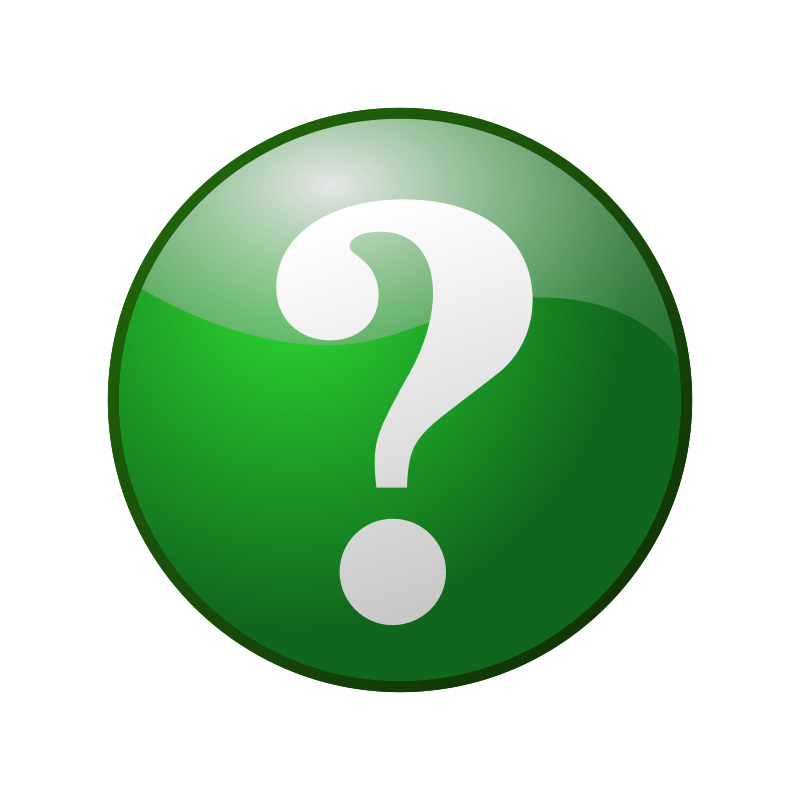 